The Bulletin of the Atomic Scientists created the “Doomsday Clock as a powerful metaphor warning how close we are to “Doomsday” caused by nuclear weapons.Now “Doomsday” is closer (100 seconds before midnight) than it has been since 1953.Even after Biden’s victory, the “Doomsday Clock” remains at only 100 seconds before midnight.Since the 1940s, BOTH of the U.S.’s big political parties have enthusiastically supported nuclear weapons.  BOTH parties have allowed the climate crisis to get worse over the decades.Every year in late January the Bulletin of the Atomic Scientists announces how close we are to “Doomsday.”  Recently it has been the closest to “midnight” that it has ever been, and the climate crisis has been a factor along with nuclear weapons.  Replacing Trump with Biden did not cause the “Doomsday Clock” to back away from midnight.On January 27, 2021, the Bulletin of the Atomic Scientists announced that we are still only 100 seconds from midnight.  See either of these links:   Read the full 2021 Clock statement.    2021 Doomsday Clock announcementAnother non-profit organization working to abolish all nuclear weapons (Global Zero, www.globalzero.org) promptly issued the statement I’m linking here — https://www.globalzero.org/updates/media/press-releases/global-zero-warns-safer-isnt-safe-as-doomsday-clock-holds-steady/?link_id=1&can_id=1d662460c0abb8939c5044c82927552b&source=email-breaking-biden-offers-new-start-extension&email_referrer=email_1056954&email_subject=breaking-doomsday-clock-holds-steady – warning that “safer isn’t safe.”  They and other abolitionist organizations, such as the Olympia Coalition to Abolish Nuclear Weapons, continue pushing to ABOLISH nuclear weapons altogether.  Other nuclear abolition organizations have issued statements about the “Doomsday Clock” announcements.  See more information at the “Nuclear Weapons” part of my blog, www.parallaxperspectives.orgSEE MORE INFORMATION HERE:  https://parallaxperspectives.org/even-after-bidens-victory-the-doomsday-clock-remains-at-only-100-seconds-before-midnight Reasons why the “Doomsday Clock” is so close to midnight
(the closest setting ever since the height of the Cold War in 1953):Nuclear DevelopmentsCreation of Low Yield Nuclear Weapons by the USModernization of Nuclear Weapons Systems by nearly all nuclear powers with expansion of their arsenalsPossibilities for Expansion of the Nuclear Club (Turkey, Saudi Arabia, Syria, Iran)Expansion of Global Nuclear Weapon Budget ExpendituresNo progress on development of a New Start Treaty (the last existing nuclear treaty in effect)Trump’s Plans for a Space Shield and new Space AgencyUS Abandonment of the Iran Nuclear DealUS Withdrawal from Intermediate Range Nuclear Forces TreatyNo substantial change on the Korean PeninsulaClimatic DevelopmentsUpward climb of global carbon dioxide emissions in last two yearsLack of serious government steps to cut emissions to zero by mid centuryUS Withdrawal from the 2015 Paris Accord and affiliation with oil producing countries of Saudi Arabia, Russia and Kuwait in conference in Poland in 2017 to promote petroleum usageLoss of confidence in scientific sources and lying by nationalistic leaders and their intentional attempts to distort reality The Doomsday Clock is a design that warns the public about how close we are to destroying our world with dangerous technologies of our own making. It is a metaphor, a reminder of the perils we must address if we are to survive on the planet. It is maintained by the Bulletin of Atomic Scientists, the source of the above information.For more information, please see https://clock.thebulletin.org/WE NEED TO TURN BACK THIS CLOCK!See some previous settings on the next page: 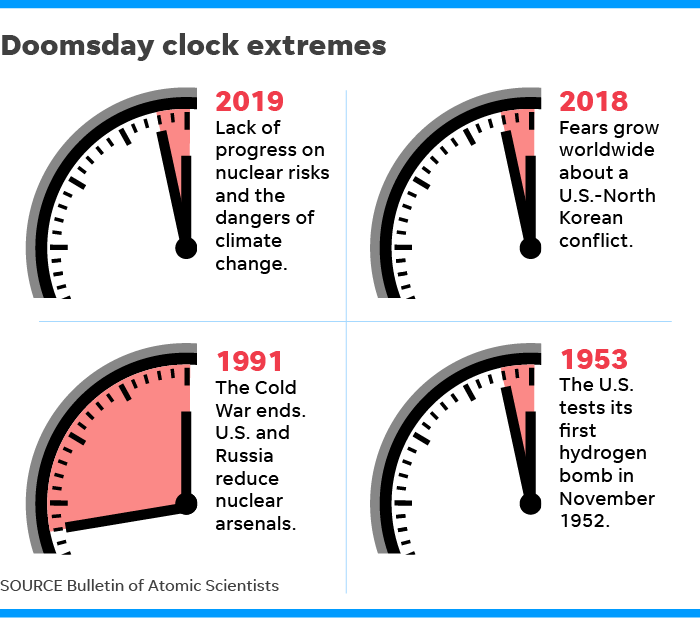 